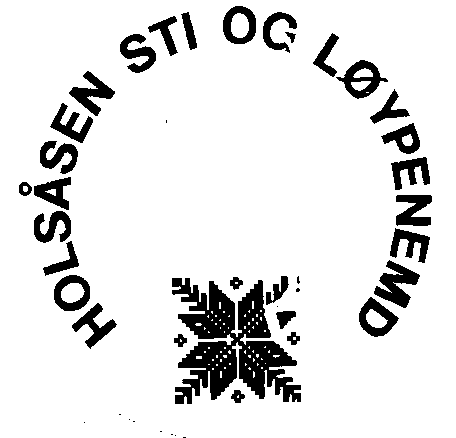 Holsåsen Sti og Løypenemnd arrangerer dugnad lørdag 22.09.2012Oppmøte på Steinstølen kl. 1000Gode skiløyper og turstier er til nytte og glede for alle som bruker Holsåsen som turområde.For å sikre kvalitet og utvikle området vårt er nemnda avhengig av at alle parter bidrar! I år skal vi skal bruke dugnaden til å:Rydde skiløypetrasè ved StoremyrReparere bru ved ØystlivatnetLage nye grinder ved StoremyrFlytte noen feilplasserte stolper/skilt Rydde sommerstier Av utstyr trenger vi motorsag, sag, øks, spett, spade, kvistsaks etc……..Etter dugnaden samles vi til sosialt samvær og grilling på hytta til Finnemann-Jespersen.Jo flere som kommer, jo mer får vi gjort! For å kunne planlegge dugnaden best mulig er det en fordel å vite hvor mange som har anledning til å delta. Ta kontakt med Sti og løyenemnda ved leder Tommy Ødegård: tomodeg@broadpark.no eller på mobil 91 70 62 13VEL MØTT!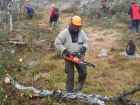 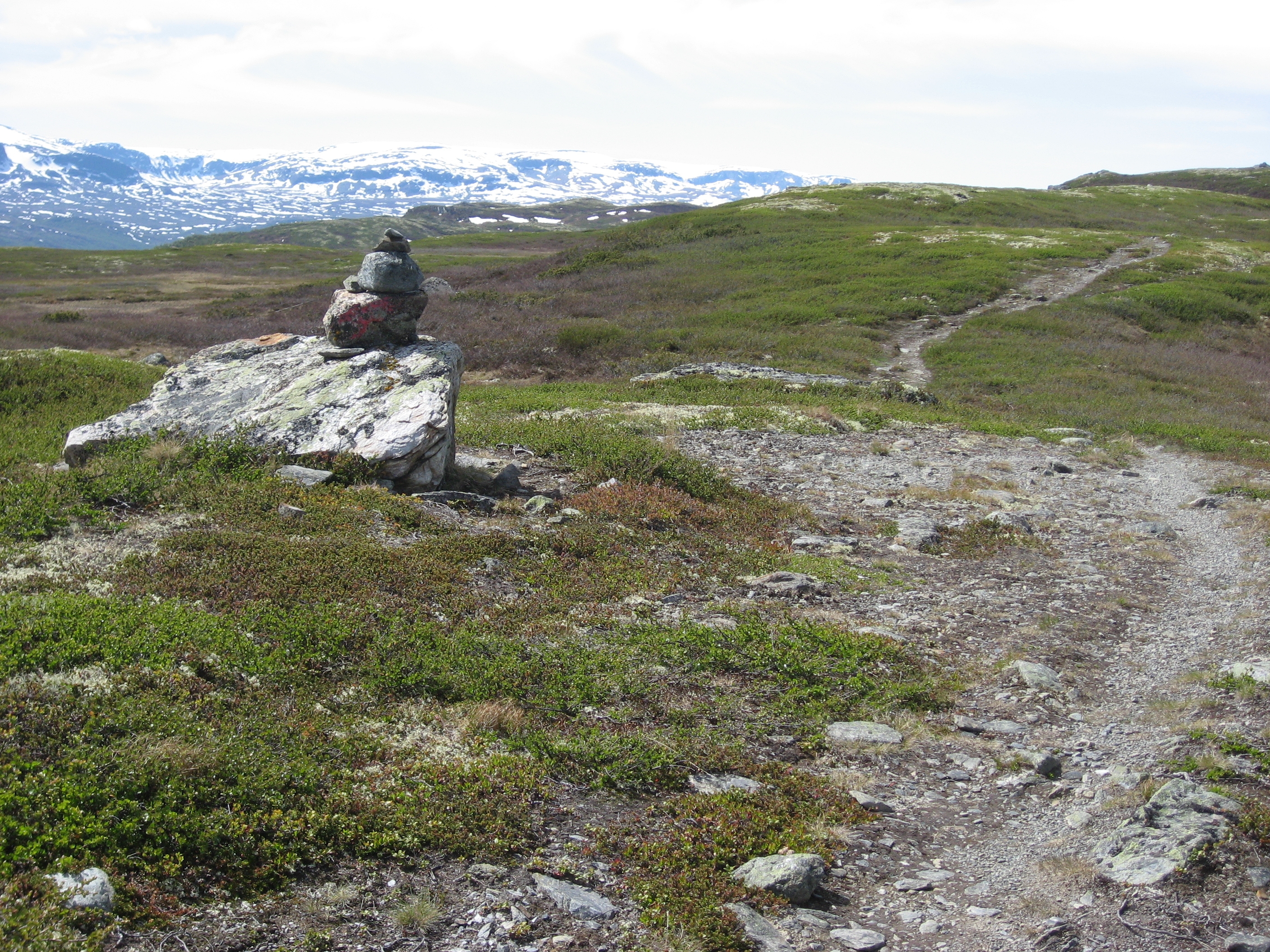 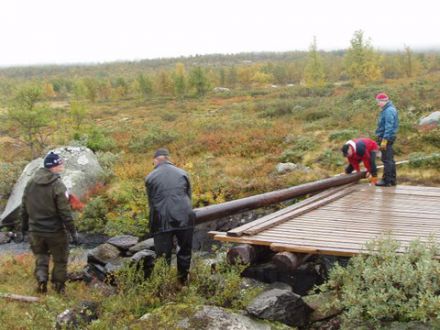 Juli 2012